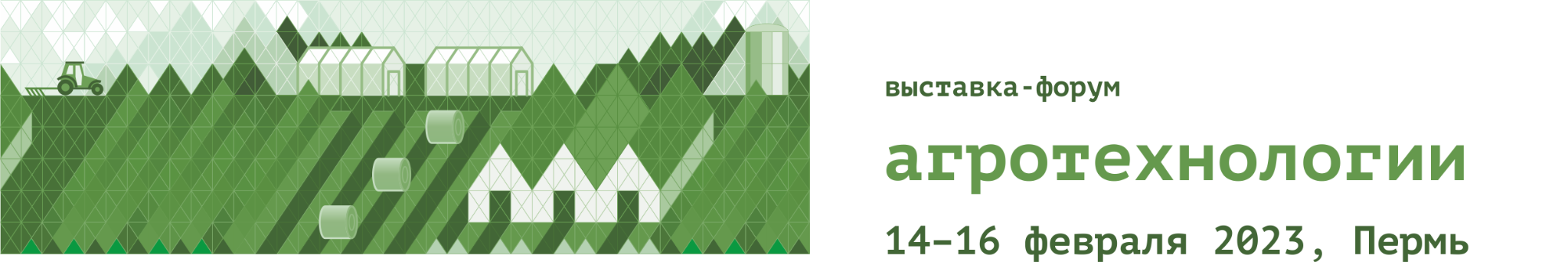 ВЫСТАВКА-ФОРУМ «АГРОТЕХНОЛОГИИ»6-я межрегиональная специализированная выставка-форум сельскохозяйственной техники, современных технологий, материалов 13–15 февраля 2024 г.Место проведения: PERM EXPO, шоссе Космонавтов 59, 1 этажЗАРЕГИСТРИРОВАТЬСЯ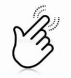 ДЕЛОВАЯ ПРОГРАММА (ПРОЕКТ)      Проект 29.11.2023 г.Руководитель отдела конгрессных программ:Поносова Ольга Венеровна - тел: +7-982-49-05-700 e-mail: ponosova@expoperm.ru     Внимание! В программе возможны измененияАктуальная версия программы на сайте13 февраля 2024, вторник13 февраля 2024, вторник09.00 - 10.30Конгресс-холлРасширенное годовое собрание Ассоциации молочников Пермского края12.00 - 12.45Зона открытияТоржественное открытие 6-ой межрегиональной специализированной выставки-форума сельскохозяйственной техники, современных технологий, материалов «Агротехнологии».Обход экспозиции.13.00 - 14.30Конгресс-холлПленарное заседание при участии Министерства агропромышленного комплекса Пермского края14.30 - 15.00Зона открытияЦеремония подписания соглашений15.00 - 16.30Конгресс-холлКруглый стол«Механизмы государственной поддержки обновления парка сельскохозяйственной техники РФ»15.00 - 18.00Конференц-залКруглый стол газеты Коммерсантъ16.30 - 18.00Конгресс-холлСвободный лот14 февраля 2024, среда14 февраля 2024, среда10.00 - 11.00Конгресс-холлКруглый стол«Проблемы и перспективы развития растениеводства Пермского края - пути решения в системах минерального питания с/х культур»«Рост урожайности при сокращении затрат на минеральное питание».ГК «Ирень».11.00 - 12.00Конференц-залПрезентация«Быстровозводимые малобюджетные тентовые конструкции для содержания КРС».Организатор: «Алтай-Тент» — ведущий производитель сборных быстровозводимых каркасно-тентовых конструкций для животноводческих комплексов и складов.12.00 - 13.00Конференц-залМастер-класс«Подбор квалифицированных кадров в АПК»13.00 - 14.00Конгресс-холлКруглый стол «Актуальные вопросы кадровой политики и агрообразования          в АПК»14.00 - 15.00Конгресс-холлПанельная дискуссия с участием министра АПК ПК«Молодые кадры в АПК»15.00 - 16.30Конференц-залКомандная игра «Сельская мозгобойня»16.30 - 17.30Конгресс-холлСтратегическая сессия «Программные продукты в АПК» (Интеграция ФГИС «Зерно», ЕФИС ЗСН)15 февраля 2024, четверг15 февраля 2024, четверг10.00 - 11.00Конгресс-холлКруглый стол«Агропромышленные кооперации: обмен опытом, плюсы и минусы, возможности»11.00 - 12.00Конференц-залПартнерская сессия«Точки роста АПК»12.00 - 13.00Конгресс-холлСвободный лот13.00 - 14.00Конференц-залСвободный лот14.00 - 15.00Конгресс-холлТоржественное закрытие 6-ой межрегиональной специализированной выставки-форума сельскохозяйственной техники, современных технологий, материалов «Агротехнологии». Вручение дипломов.